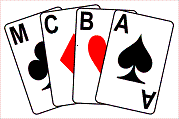 Minutes of Ad Hoc Meeting of Senior Officers of MCBA and OthersHeld on 10th May 2020, 10:30 via ZoomPresent: Irene Davies (chair), Alan Mould (secretary), Adam Wiseberg, Joy Blakey, Michael Byrne (late), Alec Smalley.ApologiesNone.Minutes of Last MeetingMatters ArisingNot ApplicableEBU email re Universal membership PaymentsAS introduced this item concerning the email send to clubs from Gordon Rainsford, CEO of the EBU, stating that all online club games were liable for Universal Membership payments to the EBU. He felt the email could have been better worded.A lengthy discussion ensued. The conclusions and actions were:AM confirmed that MCBA has received no similar email from the EBU.MCBA is not running any online events at this time as a county. It is running duplicates as a service to members and restricted to members of MCBA affiliated clubs and guests. These online duplicates are not “official” MCBA events, are not charged for, do not carry master points or contribute to the NGS. It is thus MCBA’s view that these events are not MCBA events and no payments to the EBU can be due.However, MCBA is aware that the EBU is likely to be in a difficult financial situation (though it is unclear to what extent) and therefore is willing to give a monthly ex-gratia payment to the EBU to support it.MCBA would however like to know the EBU’s finances and future plans, particularly as some present felt the EBU is a bloated bureaucracy and has not done enough to trim expenditure in the Covid-19 crisis. AM volunteered to contact Jerry Cope and Ian Payn (EBU treasurer and chair about this).Action: AM to contact Jerry Cope and Ian Payn re EBU finances.Action: JB to consider what sensible monthly payment MCBA might make to the EBU given that the situation is unlikely to change in this calendar year (£100 or £150 pcm were suggested).There was no enthusiasm at this stage to charge for the duplicates, though AW and AS felt members would be happy to pay. There was a strong view that if we did charge it should go through BBO, despite whatever administrative difficulties that would bring. We do not know, and are finding it difficult to find out, how much of the income BBO keep for any events.There was strong support for continuing the monthly charity events, and charities to support were asked for. There was concern expressed that the EBU online events are awarding master points and contributing to the NGS, given that it is impossible to police or stop cheating in online play.There was a view expressed that MCBA should find a Committee position for Espen Gisvold.ID asked if she should speak to MBC to try and smooth the path between MBC and the EBU. There was no support for this idea.Possible MCBA BBO EventsA.O.BNoneMeeting ended 12:30